Escreva aqui o título do projeto de pesquisaÁREA ESTRATÉGICA DO PROJETO: (se for o caso)São Luis2014SUMÁRIO1.	Introdução	12.	Objetivo	23.	Método	24.	Cronograma	35.	Referências	3IntroduçãoA redação do projeto deve refletir o poder de síntese do seu autor, portanto, todos os itens aqui referidos devem estar contidos entre um mínimo de 5 e um máximo de 15 páginas, excetuando-se capa e sumário. Utilize as formatações de página, espaçamento e fonte aqui apresentados (Fonte Arial 12, espaçamento entre linhas 1.5, folha tamanho A4, margens padrão do Word). Lembre-se de ativar com a tecla “Insert” a função Sobrescrever (Overwrite), permitindo a entrada do seu texto na capa e folha de rosto sem perder a diagramação.Não se preocupe com o sumário. Depois de introduzir todos os seus textos sob os itens apropriados, coloque o cursor do mouse sobre a área onde está o sumário, clique o botão direito do mouse, selecione a opção “Atualizar campo” e depois “Atualizar apenas o número das páginas”. Pronto, o Sumário indicará as páginas automaticamente. Não é preciso editá-lo. O texto de introdução deve conter três tipos de informações: apresentação do problema, estado da arte e justificativa do projeto. Uma vez que nem sempre é clara a linha divisória entre estes três tópicos, optou-se pela construção de uma seção única de introdução que deverá conter todas as informações acima mencionadas, permitindo ao autor elaborar um texto com fluência lógica e sem redundância de informações.A apresentação ou formulação do problema deve deixar bem claro qual será o objeto de estudo do projeto. As razões para a escolha do tema deverão ser justificadas e, para isso, você deverá discorrer sobre a importância do estudo, quais as possíveis repercussões, quais hipóteses a serem verificadas, etc. O estado da arte serve para embasar tanto a formulação do problema como sua justificativa. É preciso situar historicamente a evolução do tema, quais as abordagens já investigadas, qual o estágio atual do conhecimento sobre o assunto ou quais as tendências que se apresentam. Todas as citações e referências devem seguir uma norma vigente (ABNT, Vancouver ou periódico indexado) Em algumas áreas do conhecimento a elaboração do Estado da Arte poderá ser o tema do projeto. Mesmo assim é necessário situá-lo, justificando as necessidades de aprofundamento ou ampliação da perspectiva.Os trabalhos que envolvam pesquisa com seres humanos, com animais ou aspectos de biossegurança (organismos geneticamente modificados), devem seguir estritamente o definido no Caderno de Normas 2011 da Iniciação Científica para esses casos.Uma vez concluída a redação deste documento, você poderá transformá-lo em PDF e realizar o processo de submissão de projeto no sistema, anexando este arquivo no campo apropriado.  ObjetivoO objetivo deve ser claro, sucinto e direto. Deve ficar bem evidente qual a pergunta ou questionamento para o qual se busca uma resposta através desta pesquisa. Se os objetivos forem muitos, ou de alguma forma imprecisos, talvez não tenha sido bem definido o tema a ser investigado.MétodoEsta é uma descrição técnica de como será desenvolvido o trabalho. Devem estar detalhadas, de forma lógica e linear, todas as etapas do projeto.Uma metodologia bem estruturada reflete um bom planejamento do processo de investigação, diminuindo a possibilidade de surgirem falhas que impeçam a conclusão do projeto. Eventualmente, durante a descrição, serão necessárias justificativas para a escolha de um ou outro método, e, mesmo que o projeto esteja apresentando uma metodologia inédita, as referências bibliográficas devem ser feitas.A abordagem que será utilizada para a análise dos resultados também deve ser explicitada, indicando o teste estatístico ou processo analítico que permitirá a extração de conclusões.O detalhamento dos métodos específicos para eventuais Planos de Trabalho de alunos deverá constar da seção “Roteiro de Atividades do Aluno” do modelo para Plano de Trabalho.CronogramaApresentação através de texto, tabela, planilha ou esquema, da distribuição das várias etapas do projeto ao longo do período previsto para sua execução. O cronograma deverá permitir uma visão ampla do projeto, de seus objetivos, e suas etapas facilitando a identificação das atribuições de eventuais alunos bolsistas.ReferênciasAs referências bibliográficas devem seguir as diretrizes de uma base indexadora reconhecida da área de conhecimento, exemplo: ABNT, VANCOUVER, APA. 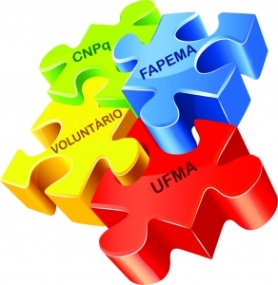 UNIVERSIDADE FEDERAL DO MARANHÃOPRÓ-REITORIA DE PESQUISA E PÓS-GRADUAÇÃOPROGRAMA INSTITUCIONAL DE BOLSAS DE INICIAÇÃO CIENTÍFICA(nome do ORIENTADOR)Atividades20142014201420142015201520152015201520152015AtividadesSET.OUT.NOV.DEZ.JAN.FEV.MAR.ABR.MAIOJUN.JUL.Revisão de literaturaXXXXXEnvio ao CEP/CEUAXColeta de dadosXXRelatório ParcialXAnálise dos resultadosXXXRelatório FinalXX